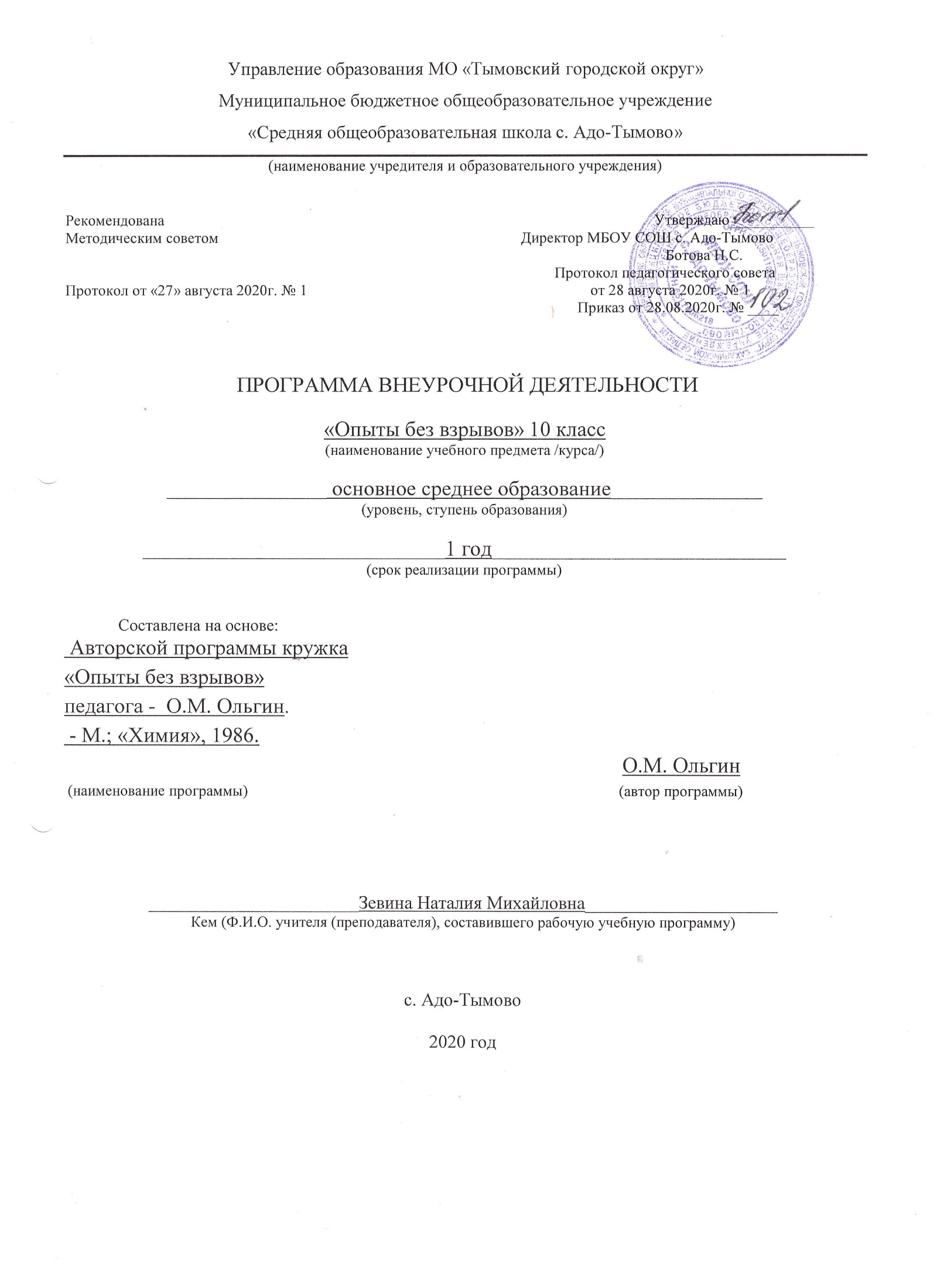 Аннотация к программе «Опыты без взрывов»         Рабочая программа внеурочной деятельности «Опыты без взрывов» разработана на основе: авторской программы «Опыты без взрывов» 10-11 классы, автор Ольгин О. М., - М.; «Химия»,1986, учебного плана МБОУ СОШ с. Адо -Тымово.     Данная программа, предназначена для обучающихся 10 класса.      Программа естественно-научного направления.Цель:- расширение знаний о химической составляющей естественнонаучной картины мира, важнейших химических понятиях, законах и теориях;- совершенствование умений применять полученные знания для объяснения разнообразных химических явлений и свойств веществ, оценки роли химии в развитии современных технологий и получении новых материалов;- развитие познавательных интересов и интеллектуальных способностей в процессе самостоятельного приобретения химических знаний с использованием различных источников информации, в том числе компьютерных;- воспитание убежденности в позитивной роли химии в жизни современного общества, необходимости химически грамотного отношения к своему здоровью и окружающей среде;- применение полученных знаний и умений для безопасного использования веществ и материалов в быту, сельском хозяйстве и на производстве, решения практических задач в повседневной жизни, предупреждения явлений, наносящих вред здоровью человека и окружающей среде; - целенаправленная предпрофессиональная ориентация старшеклассников. Задачи:- при помощи практических работ закрепить, систематизировать и углубить знания учащихся о фундаментальных законах органической и общей химии;-  показать связь химии с окружающей жизнью, с важнейшими сферами жизнедеятельности человека;- создать условия для формирования и развития у учащихся умения самостоятельной работы со справочными материалами и учебной литературой, собственными конспектами, иными источниками информации;- объяснять на современном уровне свойства соединений и химические процессы, протекающие в окружающем мире и используемые человеком;- способствовать развитию познавательных интересов учащихся;- предоставить учащимся возможность применять химические знания на практике, формировать общенаучные и химические умения и навыки, необходимые в деятельности экспериментатора и полезные в повседневной жизни;- научить работать в группе, вести дискуссию, отстаивать свою точку зрения;           Программа рассчитана:  10 класс:-   из расчета - 1 час в неделю, всего 34 часа, согласно учебного плана, из них для проведения практических работ -  26 часов; конференция-  1 час.Срок реализации данной учебной программы 1 год.  Обоснование выбора учебно - методического комплекта для реализации рабочей программы:Авторской программы кружка «Опыты без взрывов» педагога - О.М. Ольгин. – М.; Химия, 1986.Планируемые результатыНа занятиях внеурочной деятельности обучающиеся дополнят свои знания по химии, повысят свой уровень теоретической и экспериментальной подготовки. Занятия призваны пробудить у учащихся интерес к химической науки, стимулировать дальнейшее изучение химии. Химические знания, сформированные на внеурочных занятиях, помогут обучающимся в подготовке к экзамену по химии и в дальнейшем осознанно выбрать направление профильного обучения.Предметными результатами освоения программы являются:- в познавательной сфере: описывать демонстрационные и самостоятельно проведенные эксперименты, используя для этого русский язык и язык химии; наблюдать демонстрируемые и самостоятельно проводимые опыты, химические реакции, протекающие в природе и в быту;- в ценностно-ориентационной сфере: строить свое поведение в соответствии с принципами бережного отношения к природе;- в трудовой сфере: планировать и осуществлять самостоятельную работу по повторению и освоению теоретической части, планировать и проводить химический эксперимент; использовать вещества в соответствии с их предназначением и свойствами;- в сфере безопасности жизнедеятельности: оказывать первую помощь при отравлениях, ожогах и других травмах, связанных с веществами и лабораторным оборудованием.Личностными результатами являются:- в ценностно-ориентационной сфере – чувство гордости за российскую науку, отношение к труду, целеустремленность, самоконтроль и самооценка;- в трудовой сфере – готовность к осознанному выбору дальнейшей образовательной траектории;- в познавательной сфере: мотивация учения, умение управлять своей познавательной деятельности.Метапредметными результатами являются:- владение универсальными естественно-научными способами деятельности: наблюдение, измерение, эксперимент, учебное исследование;- умение генерировать идеи, определять средства, необходимые для их реализации;- умение определять цели и задачи деятельности, выбирать средства реализации цели и применять их на практике;- использовать различные источники для получения химической информации.Освоение программы внеурочной деятельности обучающимися позволит получить следующие результаты:В сфере развития личностных универсальных учебных действий в рамках:1. Когнитивного компонента будут сформированы:- основы социально-критического мышления, ориентация в особенностях социальных отношений и взаимодействий;- экологическое сознание, признание высокой ценности жизни во всех ее проявлениях; правил поведения в чрезвычайных ситуациях.2. Ценностного и эмоционального компонентов будет сформирована:-  потребность в самовыражении и самореализации, социальном признании.3. Деятельностного компонента будут сформированы:- умение вести диалог на основе равноправных отношений и взаимного уважения и принятия;- устойчивый познавательный интерес и становление смыслообразующей функции познавательного мотива;- готовность выбора профильного образования.2. Обучающийся получить возможность для формирования:- выраженной устойчивой учебно-познавательной мотивации и интереса к учению;- готовности к самообразованию и самовоспитанию. В сфере развития регулятивных универсальных учебных действий обучающийся1. Научится:- целеполаганию, включая постановку новых целей, преобразование практической задачи в познавательную;- самостоятельно анализировать условия достижения цели на основе учета выделенных учителем ориентиров действия в новом учебном материале;- планировать пути достижения целей.2. Получить возможность научиться:- самостоятельно ставить новые учебные цели и задачи;- при планировании достижения целей самостоятельно и адекватно учитывать условия и средства их достижения.В сфере развития коммуникативных универсальных учебных действий обучающийся1. Научится:- адекватно использовать речь для планирования и регуляции своей деятельности;- адекватно использовать речевые средства для решения различных коммуникативных задач; владеть устной и письменной речью; строить монологическое контекстное высказывание;- организовывать и планировать учебное сотрудничество с учителем и сверстниками;- интегрироваться в группу сверстников и строить продуктивное взаимодействие со сверстниками и взрослыми.2. Получить возможность научиться:- брать на себя инициативу в организации совместного действия;- оказывать поддержку и содействие тем, от кого зависит достижение цели в совместной деятельности.В сфере развития познавательных универсальных учебных действий обучающийся1. Научится:- основам реализации проектно-исследовательской деятельности;- проводить наблюдения и эксперимент под руководством учителя;- осуществлять расширенный поиск информации с использованием ресурсов библиотек и Интернета.2. Получит возможность научиться:- ставить проблему, аргументировать ее актуальность;- самостоятельно проводить исследования на основе применения методов наблюдения и эксперимента;- выдвигать гипотезы о связях и закономерностях процессов;- организовать исследование с целью проверки гипотезы;- делать умозаключения и выводы на основе аргументации.                      Содержание учебного материала по внеурочной деятельности«Опыты без взрывов» 10 классТематический план по внеурочной деятельности «Химия без взрывов»       10 класс№Тема занятияФормы организацииВид деятельностиРаздел 1. Техника безопасности работы в химической лаборатории – 1 ч.  Раздел 1. Техника безопасности работы в химической лаборатории – 1 ч.  Раздел 1. Техника безопасности работы в химической лаборатории – 1 ч.  Раздел 1. Техника безопасности работы в химической лаборатории – 1 ч.  11. Инструктаж по технике безопасности.Практическое занятие № 1. Типовые правила техники лабораторных работ. Правила техники безопасности при проведении исследований, медицинские аптечки первой помощи в кабинете химии.лекция,практикумпознавательная,трудоваяРаздел 2. Приемы обращения с лабораторным оборудованием -3 ч.Раздел 2. Приемы обращения с лабораторным оборудованием -3 ч.Раздел 2. Приемы обращения с лабораторным оборудованием -3 ч.Раздел 2. Приемы обращения с лабораторным оборудованием -3 ч.2 2. Практическое занятие № 2. Знакомство с лабораторным оборудованием и посудой. Работа со спиртовкой, весами, ареометрами. Мерная посуда.индивидуальный практикумтрудовая2 3. Классификация реактивов по действию на организм, хранение реактивов, обозначение на этикетках. Оформление выполнения химического эксперимента и его результатов.работа по алгоритмупознавательная24. Практическое занятие № 3. Работа с химическими реактивами. Оформление выполнения эксперимента и его результатов.индивидуальный практикумтрудоваяРаздел 3. Качественный анализ органических соединений.  Обнаружение функциональных групп органических и неорганических соединений- 8 ч.Раздел 3. Качественный анализ органических соединений.  Обнаружение функциональных групп органических и неорганических соединений- 8 ч.Раздел 3. Качественный анализ органических соединений.  Обнаружение функциональных групп органических и неорганических соединений- 8 ч.Раздел 3. Качественный анализ органических соединений.  Обнаружение функциональных групп органических и неорганических соединений- 8 ч.35. Качественный анализ: идентификация и обнаружение. Особенности качественного анализа органических и неорганических соединений.  Общая схема процесса идентификации веществ.Практическое занятие № 4. Качественный анализ органических  и неорганических веществ.работа по алгоритмупознавательная36. Практическое занятие № 5. Измерение рН в растворах.беседаиндивидуальный практикумтрудовая37. Качественный элементный анализ соединений.Практическое занятие  № 6. Обнаружение углерода, водорода, в соединениях.индивидуальный практикумтрудовая38. Практическое занятие № 7.  Обнаружение серы, галогенов, азота в соединениях.индивидуальный практикумтрудовая39. Практическое занятие № 8. Обнаружение функциональных групп: спиртов, альдегидов, фенолов, кислот, аминов, кислот оснований.индивидуальный практикумтрудовая310. Практическое занятие № 9. Изучение реакций восстанавливающих сахаров.индивидуальный практикумтрудовая311. Практическое занятие  №10. Изучение взаимодействия органических соединений различных классов с соединениями серебра.индивидуальный практикумтрудовая312. Практическое занятие № 11. Изучение взаимодействия органических соединений различных классов с соединениями железа (III).индивидуальный практикумтрудоваяРаздел 4. Химия жизни. Синтез и исследование свойств соединений – 15 ч.Раздел 4. Химия жизни. Синтез и исследование свойств соединений – 15 ч.Раздел 4. Химия жизни. Синтез и исследование свойств соединений – 15 ч.Раздел 4. Химия жизни. Синтез и исследование свойств соединений – 15 ч.413. Химия и питание. лекцияпознавательная414. Практическое занятие № 12. Определение витаминов: А в подсолнечном масле, С в яблочном соке и D в рыбьем жире или курином желтке.работа по алгоритмупознавательная415. Природные стимуляторы. Практическое занятие № 13. Выделение из чая кофеина. Качественная реакция на кофеин.индивидуальный практикумтрудовая416. Органические кислоты. Свойства, строение, получение.Практическое занятие № 14.  Получение и  изучение свойств уксусной кислоты.индивидуальный практикумисследовательская работатрудоваяпознавательная417. Органические кислоты. Кислоты консерванты.Практическое занятие № 15. Изучение свойств муравьиной кислоты.индивидуальный практикумтрудовая418. Практическое занятие № 16. Обнаружение глюкозы в пище. Получение сахара из свеклы. Свойства сахарозы.индивидуальный практикумтрудовая419. Углеводы в пище. Молочный сахар.Практическое занятие № 17. Опыты с молочным сахаром.индивидуальный практикумтрудовая420. Углеводы. Строение, свойства, получение. Крахмал.Практическое занятие № 18. Получение патоки и глюкозы из крахмала. Качественная реакция на крахмал. Свойства крахмала.индивидуальный практикумтрудовая421. Практическое занятие № 19. Определение крахмала в листьях живых растений и  маргарине.индивидуальный практикумтрудовая422. Одноатомные спирты. Характеристика класса.  Физические свойства. Качественные реакции.работа по алгоритмупознавательная423. Практическое занятие № 20. Определение удельного веса спирта и изменение объема при смешивании с водой. Обнаружение спирта и высших спиртов в растворах. Качественная реакция на одноатомные спирты.индивидуальный практикумтрудовая424. Белки. Характеристика класса. Качественные реакции.Практическое занятие № 21. Определение белков в продуктах питания. Цветные реакции белков. Свойства белков.индивидуальный практикумтрудовая425. Практическое  занятие № 22. Изучение молока как эмульсии.индивидуальный практикумтрудовая426. Практическое занятие   № 23. Анализ качества прохладительных напитков. индивидуальный практикумтрудовая427. Практическое занятие № 24.  Анализ качества продуктов питания.индивидуальный практикумтрудоваяРаздел 5. Химия в быту. Синтез и исследование свойств соединений -7 ч.Раздел 5. Химия в быту. Синтез и исследование свойств соединений -7 ч.Раздел 5. Химия в быту. Синтез и исследование свойств соединений -7 ч.Раздел 5. Химия в быту. Синтез и исследование свойств соединений -7 ч.28. Моющие средства и чистящие средства. Знакомство с разнообразием, свойствами, классификацией моющих и чистящих средств. работа по алгоритмупознавательная29. Правила безопасности со средствами бытовой химии.индивидуальный практикумтрудовая30. Практическое занятие № 25. Знакомство с образцами химических средств санитарии и гигиены. Изучение инструкций по применению  токсичных  веществ бытовой химии в быту.индивидуальный практикумтрудовая31. Душистые вещества в парфюмерии, косметики, моющих средствах. Эфирные масла. Состав.индивидуальный практикумтрудовая32. Практическое занятие № 26.   Получение сложных эфиров из органических соединений. Этилметанат (запах рома) Изобутилэтанат (фруктовый запах).индивидуальный практикумтрудовая33. Подготовка к итоговой конференции.работа по алгоритмупознавательная34. Итоговое занятие Конференция по теме: «Химия везде».исследовательскаятворческая№Наименование тем, тем занятийКоли-чествочасовПрак-тичес-кие работыКонфе-ренцияРаздел 1. Техника безопасности работы в химической лаборатории – 1 ч.  Раздел 1. Техника безопасности работы в химической лаборатории – 1 ч.  111Инструктаж по технике безопасности.Практическое занятие № 1. Типовые правила техники безопасности лабораторных работ. Правила техники безопасности при проведении исследований, медицинские аптечки первой помощи в кабинете химии.11Раздел 2. Приемы обращения с лабораторным оборудованием -3 ч.Раздел 2. Приемы обращения с лабораторным оборудованием -3 ч.322 Практическое занятие № 2. Знакомство с лабораторным оборудованием и посудой. Работа со спиртовкой, весами, ареометрами. Мерная посуда.113 Классификация реактивов по действию на организм, хранение реактивов, обозначение на этикетках. Оформление выполнения химического эксперимента и его результатов.14Практическое занятие № 3. Работа с химическими реактивами. Оформление выполнения эксперимента и его результатов.11Раздел 3. Качественный анализ органических соединений.  Обнаружение функциональных групп органических и неорганических соединений- 8 ч.Раздел 3. Качественный анализ органических соединений.  Обнаружение функциональных групп органических и неорганических соединений- 8 ч.885Качественный анализ: идентификация и обнаружение. Особенности качественного анализа органических и неорганических соединений.  Общая схема процесса идентификации веществ.Практическое занятие № 4. Качественный анализ органических  и неорганических веществ.116Практическое занятие № 5. Измерение рН в растворах.117Качественный элементный анализ соединений.Практическое занятие  № 6. Обнаружение углерода, водорода, в соединениях.118Практическое занятие № 7.  Обнаружение серы, галогенов, азота в соединениях.119Практическое занятие № 8. Обнаружение функциональных групп: спиртов, альдегидов, фенолов, кислот, аминов, кислот оснований.1110Практическое занятие № 9. Изучение реакций восстанавливающих сахаров.1111Практическое занятие  №10. Изучение взаимодействия органических соединений различных классов с соединениями серебра.1112Практическое занятие № 11. Изучение взаимодействия органических соединений различных классов с соединениями железа (III).11Раздел 4. Химия жизни. Синтез и исследование свойств соединений – 15 ч.Раздел 4. Химия жизни. Синтез и исследование свойств соединений – 15 ч.151313Химия и питание. 114Практическое занятие № 12. Определение витаминов: А в подсолнечном масле, С в яблочном соке и D в рыбьем жире или курином желтке.1115Природные стимуляторы. Практическое занятие № 13. Выделение из чая кофеина. Качественная реакция на кофеин.1116Органические кислоты. Свойства, строение, получение.Практическое занятие № 14.  Получение и  изучение свойств уксусной кислоты.1117Органические кислоты. Кислоты консерванты.Практическое занятие № 15. Изучение свойств муравьиной кислоты.1118Практическое занятие № 16. Обнаружение глюкозы в пище. Получение сахара из свеклы. Свойства сахарозы.1119Углеводы в пище. Молочный сахар.Практическое занятие № 17. Опыты с молочным сахаром.1120Углеводы. Строение, свойства, получение. Крахмал.Практическое занятие № 18. Получение патоки и глюкозы из крахмала. Качественная реакция на крахмал. Свойства крахмала.1121Практическое занятие № 19. Определение крахмала в листьях живых растений и  маргарине.1122Одноатомные спирты. Характеристика класса.  Физические свойства. Качественные реакции.123Практическое занятие № 20. Определение удельного веса спирта и изменение объема при смешивании с водой. Обнаружение спирта и высших спиртов в растворах. Качественная реакция на одноатомные спирты.1124Белки. Характеристика класса. Качественные реакции.Практическое занятие № 21. Определение белков в продуктах питания. Цветные реакции белков. Свойства белков.1125Практическое  занятие № 22. Изучение молока как эмульсии.1126Практическое занятие   № 23. Анализ качества прохладительных напитков. 1127Практическое занятие № 24.  Анализ качества продуктов питания.11Раздел 5. Химия в быту. Синтез и исследование свойств соединений – 7.Раздел 5. Химия в быту. Синтез и исследование свойств соединений – 7.72128Моющие средства и чистящие средства. Знакомство с разнообразием, свойствами, классификацией моющих и чистящих средств. 129Правила безопасности со средствами бытовой химии.130Практическое занятие № 25. Знакомство с образцами химических средств санитарии и гигиены. Изучение инструкций по применению  токсичных  веществ бытовой химии в быту.1131Душистые вещества в парфюмерии, косметики, моющих средствах. Эфирные масла. Состав.132Практическое занятие № 26.   Получение сложных эфиров из органических соединений. Этилметанат (запах рома) Изобутилэтанат (фруктовый запах)1133Подготовка к итоговой конференции134Итоговое занятиеКонференция по теме: «Химия везде»11Итого:34261